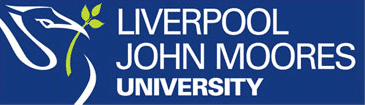 CONSENT FORM Title of Research: [Insert Title of Project as in application for ethical approval]Researcher’s Name:                  [Insert Name of Researcher and School]Supervisor’s Name: I confirm that I have read and understand the information provided for the above study. I have had the opportunity to consider the information, ask questions and have had these answered satisfactorilyI understand that my participation is voluntary and that I am free to withdraw at any time, without giving a reason and that this will not affect my legal rights
[If relevant:] I understand that the interview/focus group will be audio recorded and direct quotes may be used in future publications or presentations. These will be anonymisedI understand that any personal information collected during the study will be stored securely and remain confidentialI agree to take part in the above studyAll information collected about you during the course of the research will be kept strictly confidential.  Any information about you will not be disclosed to anyone.  If the results of this study are published no reference will be made to those individuals who took part.  However, should you suggest, imply or state that you are involved in specific serious criminal activities (e.g. offences against children) then the researcher will inform the necessary authorities. Name of Participant					Date 			SignatureName of Researcher					Date			SignatureNote: When completed 1 copy for participant and 1 copy for researcher